REPUBLIQUE DU SENEGAL	                                                             Genève, le 10 mai 2021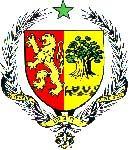               UN PEUPLE - UN BUT - UNE FOI              ------------------------------------	     MISSION PERMANENTE AUPRES DEL’OFFICE DES NATIONS UNIES A GENEVE		vérifier au prononcé	              --------------------------------   AMBASSADE DU SENEGAL EN SUISSE38e session Examen Périodique Universel (EPU), du 03 au 14 mai 2021       PROJET DE DECLARATION DU SENEGAL                                                                                          A L’EXAMEN PERIODIQUE UNIVERSEL DES SEYCHELLES   Madame la Présidente,  Le Sénégal souhaite une chaleureuse bienvenue à la délégation de la République des Seychelles pour la présentation de son rapport national au titre de cette 38eme session de l’EPU.   La délégation sénégalaise salue l’adhésion, par les Seychelles, à plusieurs instruments juridiques internationaux relatifs aux droits de l’homme, notamment, celle intervenue en 2017 de la Convention internationale pour la protection de toutes les personnes contre les disparitions forcées.   En dépit de sa vulnérabilité environnementale, les Seychelles ont, dans le cadre de l’élargissement de l’éventail des droits sociaux, économiques et culturels, poursuivi les efforts déployés pour que les droits des personnes handicapées soient pris en considération dans les plans de gestion et de réduction des risques de catastrophe et des mesures d’adaptation aux changements climatiques, conformément au Cadre d’action de Sendai pour la réduction des risques de catastrophe 2015-2030.   Ainsi, tout en saluant ces mesures de haute portée, la délégation sénégalaise voudrait suggérer aux Seychelles les recommandations suivantes :Assurer une plus grande représentativité des femmes aux postes de responsabilité et dans les organes politiques, en particulier au Parlement ;Adopter un plan d’action national pour lutter contre la traite des êtres humains, en particulier à des fins d’exploitation sexuelle.Pour conclure, le Sénégal souhaite plein succès aux Seychelles dans la mise en œuvre des recommandations acceptées et appelle la Communauté internationale à lui accorder tout l’appui nécessaire.Je vous remercie.